ТЕМА ЗАНЯТИЯ: ХРОНИЧЕСКИЕ ЗАБОЛЕВАНИЯ ПИЩЕВОДА, ЖЕЛУДКА И ДПК У ДЕТЕЙ ЦЕЛЬ ЗАНЯТИЯИзучить основы патогенеза болезней пищевода, желудка и ДПК у детей, диагностику заболеваний с учетом возраста ребенка, основы классификации и виды терапевтических программ в зависимости от форм, периода и степени тяжести заболеваний.ОСНОВНЫЕ ВОПРОСЫ ПО ТЕМЕ1. Понятия ГЭРБ, гастрита, язвенной болезни.2. Классификация заболеваний.3. Методики осмотра органов ЖКТ у детей.4. Принципы диагностики болезней ЖКТ у детей.5. Основы диетотерапии при патологии ЖКТ у детей.6. Принципы медикаментозной терапии заболеваний ЖКТ у детей.7. Диспансерное наблюдение детей с хронической патологией ЖКТ.ЗАДАНИЕ ДЛЯ КОНТРОЛЯ ИСХОДНОГО УРОВНЯ ЗНАНИЙТЕСТОВЫЙ КОНТРОЛЬВыберите один правильный ответ1. ГАСТРИН - ЭТО ГОРМОН, КОТОРЫЙ ПРОДУЦИРУЕТСЯ:1) G-клетками желудка;2) дном желудка;3) 12-перстной кишкой;4) бруннеровыми железами;5) бокаловидными клетками;2. К ПРЕПАРАТАМ, ОБЛАДАЮЩИМ АНТИГЕЛИКОБАКТЕРНЫМ СВОЙСТВОМ, ОТНОСЯТСЯ:1) бромгексим;2) альмагель;3) де-нол;4) сульфасалазин;5) меропенем;3. ВАРИАНТОМ ФУНКЦИОНАЛЬНОЙ ДИСПЕПСИИ ЯВЛЯЕТСЯ:1) постпрондиальный дистресс-синдром;2) СРК с запором;3) гипертрипсиногенемия;4) дискинетический  синдром;5) диарейный синдром;4. В КАЧЕСТВЕ СПАЗМОЛИТИКА У ДЕТЕЙ ПРИ ФУНКЦИОНАЛЬНОЙ ДИСПЕПСИИ МОЖЕТ ИСПОЛЬЗОВАТЬСЯ:1) альфа-нормикс;2) эрмиталь;3) эншур;4) тримебутин;5) дюфалак;5. ПРИ ЯЗВЕННОЙ БОЛЕЗНИ ДВЕНАДЦАТИПЕРСТНОЙ КИШКИ БОЛИ В ЖИВОТЕ:1) ранние;2) ранние и поздние;3) ранние и ночные;4) поздние и ночные;6. ПРИ ЖЕЛУДОЧНОМ И ДУОДЕНАЛЬНОМ ЯЗВЕННОМ КРОВОТЕЧЕНИИ ДИАГНОСТИЧЕСКИМ МЕТОДОМ ЯВЛЯЕТСЯ:1) ректороманоскопия;2) колоноскопия;3) эзофагогастродуоденоскопия;4) УЗИ брюшной полости;5) рентгеноскопия желудка и двенадцатиперстной кишки;7. ПРИ ДИАГНОСТИКЕ ЭЗОФАГИТА ОПРЕДЕЛЯЮЩИМИ ЯВЛЯЮТСЯ МЕТОДЫ:1) рентгенологический;2) ультразвуковой;3) эндоскопический;4) микробиологический;5) ИФА;8. ПРОТИВОПОКАЗАНИЯМИ К ЭНДОСКОПИЧЕСКОМУ ИССЛЕДОВАНИЮ ЯВЛЯЕТСЯ::1) общее тяжелое состояние больного;2) психологическое возбуждение;3) наличие признаков перфорации полого органа;4) нахождение инородного тела в 12-перстной кишке;5) возраст пациента (младше 1 года);9. ПРИ ЛЕЧЕНИИ ГАСТРИТА, ОБУСЛОВЛЕННОГО H. PYLORI ЦЕЛЕСООБРАЗНО ПРИМЕНЯТЬ СОЧЕТАНИЕ ПРЕПАРАТОВ:1) де-нол + амоксициллин;2) антациды + де-нол;3) омепразол+ антациды;4) де-нол + омепразол + амоксициллин+кларитромицин;10. ГАСТРИТ, АССОЦИИРОВАННЫЙ С HELICOBACTER PYLORI, ОТНОСИТСЯ:1) к аутоиммунному (тип А);2) к бактериально обусловленному (тип В);3) к смешанному (тип А и В);4) к химико-токсически индуцированному (тип С);5) к лимфоцитарному;ЗАДАНИЕ ДЛЯ АКТУАЛИЗАЦИИ ЗНАНИЙЗадание 1.Ответьте на поставленные вопросы1. Термином ГЭРБ обозначаются - __________________________________________________________________________________________________________________________________________________________________________________________________________________________________________________________________________________________________________________________________________________________________________________________________________________________________________2. Основные эзофагеальные симптомы ГЭРБ:_______________________________________________________________________________________________________________________________________________________________________________________________________________________________________________________________________________________________________________________________________________________________________________________________________3. Осложнения ГЭРБ:______________________________________________________________________________________________________________________________________________________________________________________________________________________________________________________________________________________________________________________________________4. Опишите 2 степень ГЭРБ согласно классификации по I.Tytgat в модификации В.Ф.Приворотского.________________________________________________________________________________________________________________________________________________________________________________________________________________________________________________________________________________________________________________________________________________________________________________________________________5. Диетическая коррекция ГЭР для детей раннего возраста___________________________________________________________________________________________________________________________________________________________________________________________________________________________________________________________________________________________________________________________________6. Основы медикаментозного лечения рефлюкс-эзофагита I степени____________________________________________________________________________________________________________________________________________________________________________________________________________________________________________________________________________________________________________________________________7. Показания к оперативному лечению  при ГЭРБ________________________________________________________________________________________________________________________________________________________________________________________________________________________________________________________________________________________________________________________________________________________________________________________________________8. Опишите 2 группы причин хронического гастрита/гастродуоденита (ХГД):____________________________________________________________________________________________________________________________________________________________________________________________________________________________________________________________________________________________________________________________________9. Охарактеризуйте аутоиммунный гастрит______________________________________________________________________________________________________________________________________________________________________________________________________________________________________________________________________________________________________________________________________10. Укажите факторы агрессии значимые для формирования язвенной болезни________________________________________________________________________________________________________________________________________________________________________________________________________________________________________________________________________11. Схемы для лечения H.pyloriу : ________________________________________________________________________________________________________________________________________________________________________________________________________________________________________________________________________________________________________________________________________________________________________________________________________________________________________________________________________________________________________________________________________________________________________________________________________________Задание 2Назовите методы исследования и для чего они применяются?Задание 3  Классификация заболеваний.Заполните таблицы:Задание 4 Лечение заболеваний ЖКТ у детейОбщие рекомендации по режиму и диете при ГЭРБ предусматривают:____________________________________________________________________________________________________________________________________________________________________________________________________________________________________________________________________________________________________________________________________________________________________________________________________________________________________________________________________________________________________________________________________________Заполните таблицыСхемы для лечения H.pyloriу детейПеречислите группы антисекреторных препаратов:1._________________________________________________________________2. _____________________________________________________________3. ______________________________________________________________4._____________________________________________________________Задание 5. Диспансерное детей с патологией органов пищеварения.Заполните таблицу.МАТЕРИАЛ ДЛЯ ЗАКРЕПЛЕНИЯ ТЕМЫСитуационные задачиЗадача 1 Подросток., 16 лет, обращается к гастроэнтерологу с жалобами на боли в животе, тошноту, плохой аппетит, чувство быстрого насыщения, тяжесть в эпигастрии, обильные воздушные отрыжки, утомляемость. Мать отмечает, что мальчик плохо засыпает, возбудим, периодически жалуется на головные боли. В лечении получал антациды, прокинетики в течение 5 дней с кратковременным эффектом. При осмотре: астенического телосложения, кожные покровы бледно-розовые, чистые. Живот мягкий, при глубокой пальпации определяется болезненность в эпигастральной области, урчание в проекции ДПК. Печень не выступает из под реберной дуги, селезенка не увеличена. Стул ежедневный, оформленный. УЗИ органов брюшной полости – реактивные изменения поджелудочной железы, содержимое в желудке натощак, аэрохолия. ФГДС – признаки поверхностного антрального гастрита, дуоденогастральный рефлюкс, при осмотре ДПК – лимфангиоэктазии (симптом «манной крупы»), скопление желчи в нижней горизонтальной ветви. Рентгенологическое исследование желудка и кишечника с бариевой взвесью - признаков органических препятствий не обнаружено. Отмечается снижение перистальтической активности, эктазия кишки, скопления бария в нижней горизонтальной ветви ДПК. Копрограмма – мышечные волокна без исчерченности (++), жирные кислоты (++), крахмал внеклеточный (++).Задание 1: Предположите наиболее вероятный диагноз.______________________________________________________________________________________________________________________________________________________________________________________________________________________________________________________________________Задание 2: Оцените результаты обследования__________________________________________________________________________________________________________________________________________________________________________________________________________________________________________________________________________________________________________________________________________________________________________________________________________________________________________________________________________Задание 3: Назначьте лечение___________________________________________________________________________________________________________________________________________________________________________________________________________________________________________________________________________________________________________________________________________________________________________________________________________________________________________________________________________________________________________________________________________________________________________________________________________________________________________________________________________________________________________________________________________________Задание 4: Назовите возможные причины развития дуоденальной гипертензии________________________________________________________________________________________________________________________________________________________________________________________________________________________________________________________________________________________________________________________________________________________________________________________________________________________________________________________________________________________________________________________________________________________________________________________________________Задание 5: Составьте план диспансерного наблюдения_____________________________________________________________________________________________________________________________________________________________________________________________________________________________________________________________________________________________________________________________________________________________________________________________________________________________________________________________________________________________________________________________________________________________________________________________________________________________________________________________________________________________________________________________________________________НИРСТемы:1. Роль ГЭРБ в генезе бронхиальной астмы у детей2. Эозинофильный эзофагит у детей3. НПВС-гастропатия в детском возрасте4. Халазия и ахалазия пищевода5. Врожденные пороки развития пищевода и желудка у детей6. Функциональная диспепсия у детейДОМАШНЕЕ ЗАДАНИЕСоставьте презентации по темам:1. Принципы диспансерного наблюдения детей с патологией ЖКТ2. Принципы диетотерапии для детей с патологией ЖКТ.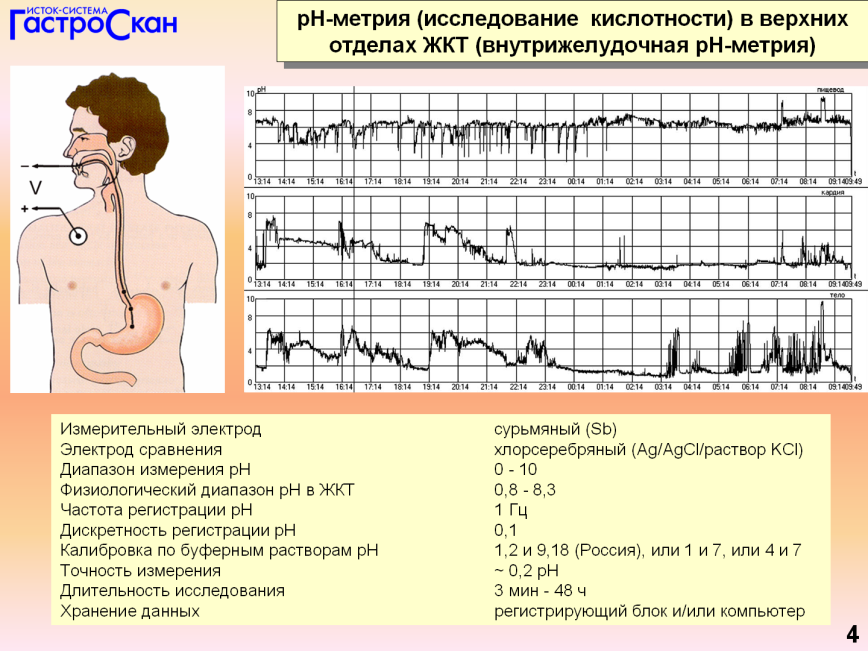 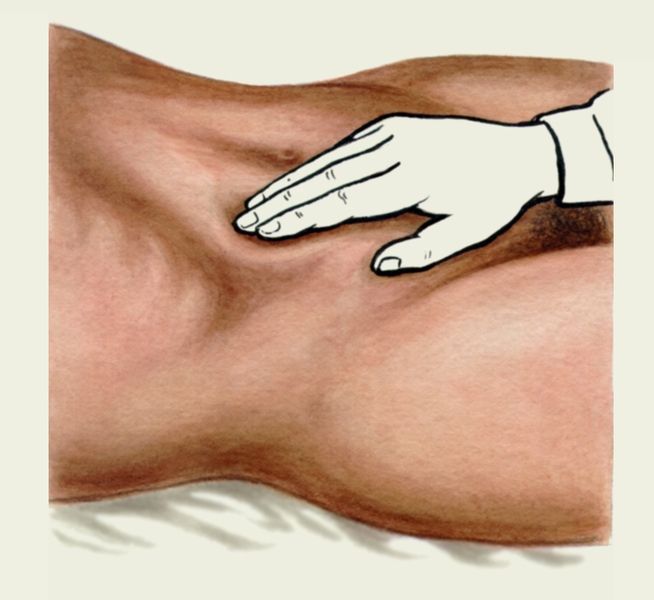 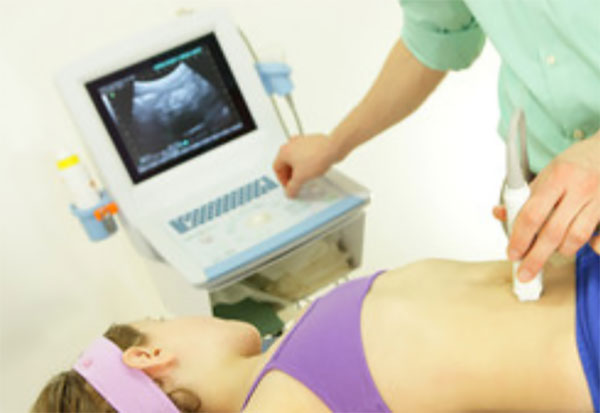 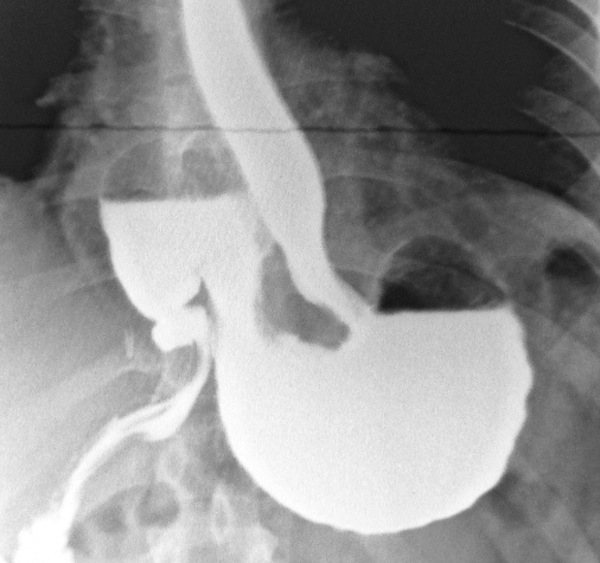 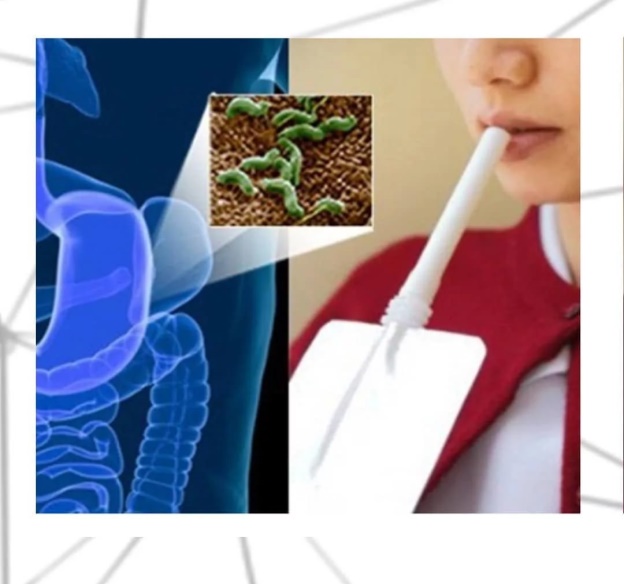 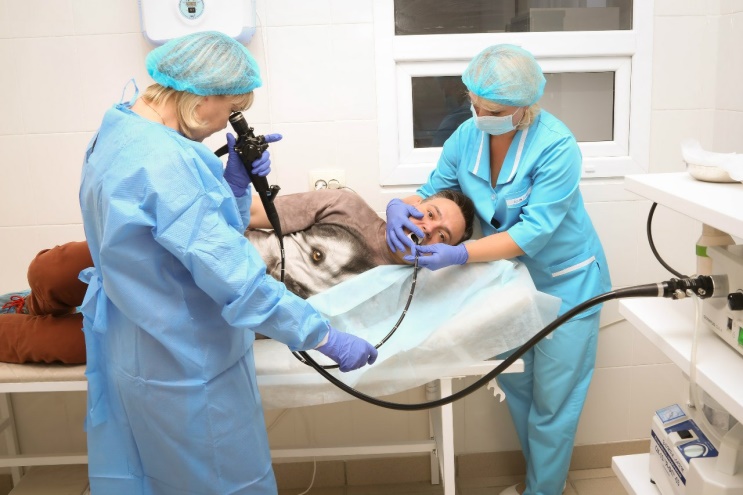 Тяжесть ГЭРБ:Опишите эндоскопическую картину:IIIIIIIVТипы гастритов по топографии: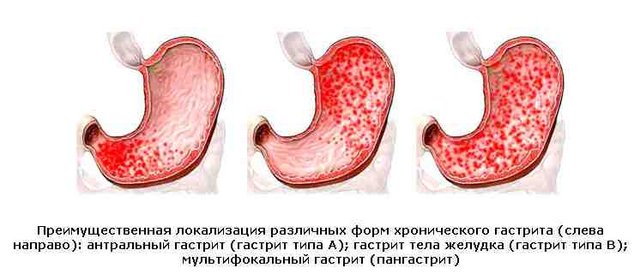 Обозначьте представленные гастриты по топографииТяжесть ЯБУкажите:Укажите:Тяжесть ЯБСроки заживления язвДлительность ремиссииЛегкаяСредней степениТяжелаяОпишите соответствующую схему лечения ГЭР без эзофагитаРефлюкс-эзофагит I степениРефлюкс-эзофагит II степениРефлюкс-эзофагит III-1V степениРаспишите соответствующие схемы терапииТройная терапияКвадротерапия:Последовательная терапия:            ЗаболеваниеОсмотры и обследования            ЗаболеваниеОсмотры и обследованияЭзофагитХронический гастритЯзвенная болезньОсмотры педиатра участковогона 1 году наблюденияОсмотры педиатра участковогона 2 году наблюденияОсмотры педиатра участковогодалее Необходимый объем обследований при диспансерном наблюденииНеобходимый объем обследований при диспансерном наблюденииНеобходимые консультации узких специалистов с указанием кратности при диспансерном наблюдении Необходимые консультации узких специалистов с указанием кратности при диспансерном наблюдении 